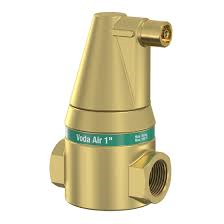 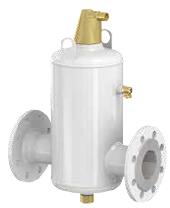 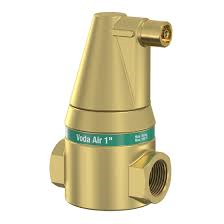 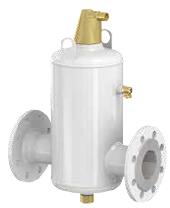 Descriptif séparateur d’airWilo-Voda Air